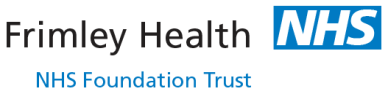 Clinical Guideline: Epilepsy Adult 1st Seizure							Site: FPH